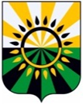 АДМИНИСТРАЦИЯ  ГРОЗНЕНСКОГО  МУНИЦИПАЛЬНОГО РАЙОНАЧЕЧЕНСКОЙ РЕСПУБЛИКИНОХЧИЙН РЕСПУБЛИКАН СОЬЛЖА-Г1АЛИН МУНИЦИПАЛЬНИК1ОШТАН АДМИНИСТРАЦИ_________________________________________________________________________366012, ЧР, Грозненский муниципальный район, ст. Горячеисточненская, ул. Арсаханова, д. 15, тел/факс: 8 (8712) 29-53-18; e-mail: adm@grozraion.ru;  http://www.grozraion.ruПРЕСС-РЕЛИЗСтартует конкурс на соискание премий Правительства Российской Федерации в области качества28.02.2023 г.Совет по присуждению премий Правительства Российской Федерации в области качества объявляет конкурс на соискание премий Правительства Российской Федерации в области качества 2023 г.Премии Правительства Российской Федерации в области качества присуждаются ежегодно на конкурсной основе организациям за достижение значительных результатов в области качества продукции и услуг, обеспечения их безопасности, а также за внедрение высокоэффективных методов менеджмента качества. Участие в конкурсе предполагает системный анализ деятельности организации как в рамках освоения метода самооценки своей деятельности, так и со стороны экспертной комиссии. Экспертная комиссия позволяет выявить точки роста организации, направления оптимизации бизнес-процессов и путей развития бизнеса, способствует повышению рейтинга и популярности бренда, в том числе за счет публикаций в средствах массовой информации и на крупных отраслевых информационных порталах.Оценка проводится по критериям модели премии, установленным национальным стандартом Российской Федерации ГОСТ Р 59916-2021 «Премии Правительства Российской Федерации в области качества. Модель конкурса и принципы проведения оценки».Получить подробную информацию о порядке проведения конкурса и условиях участия можно в секретариате Совета по присуждению премии Правительства Российской Федерации в области качества по контактам: тел. (495) 777-43-12, доб. 158, 211, 454; e-mail: award@roskachestvo.gov.ru; сайт: https://roskachestvo.gov.ru/award/  